Tentukan bentuk yang paling sederhana dari  :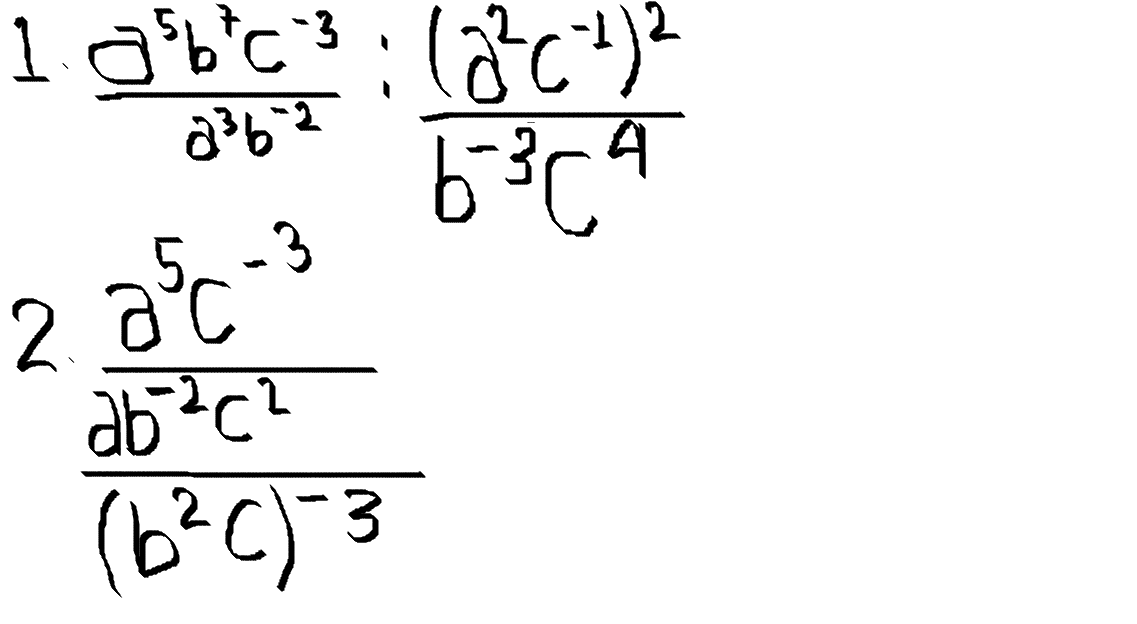 